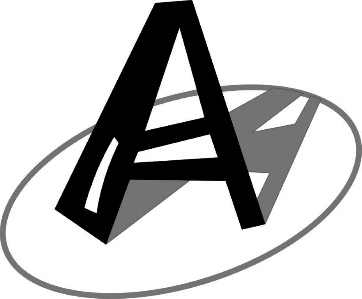 REGULAMIN 37. TORUŃSKICH SPOTKAŃ TEATRÓW JEDNEGO AKTORA 19-21 MAJA 2023 r.Głównym organizatorem 37. Toruńskich Spotkań Teatrów Jednego Aktora jest Teatr ,,Baj Pomorski” w Toruniu, instytucja finansowana ze środków Gminy Miasta Toruń.Dyrektora Artystycznego Festiwalu powołuje Teatr Baj Pomorski.Organizator powołuje Radę Artystyczno-Programową oraz Komitet Organizacyjny Toruńskich Spotkań Teatrów Jednego Aktora.Przedstawienia Festiwalu odbywają się na scenach Teatru ,,Baj Pomorski” lub w innych przestrzeniach w zależności od potrzeb spektaklu.Na 37. Toruńskich Spotkaniach Teatrów Jednego Aktora przyznawane są nagrody uznaniowe:Nagroda Kapituły Akredytowanych Dziennikarzy za najlepszy spektakl Nagroda X Oddziału Związku Artystów Scen Polskich za najlepszą kreację – Stowarzyszenia Polskich Artystów Teatru, Radia, Filmu i TelewizjiNagroda im. Antoniego Słocińskiego za wierność przesłaniu autoraNagroda honorowa „Szczebel do kariery”  dla młodego aktora / aktorkiO zaproszeniu do udziału w 37. Toruńskich Spotkaniach Teatrów Jednego Aktora decyduje Rada Artystyczno-Programowa na podstawie zaproponowanej przez Dyrektora Artystycznego listy przedstawień zgłoszonych w ramach  naboru.W 37. Toruńskich Spotkaniach Teatrów Jednego Aktora biorą udział spektakle jednoosobowe.Nabór będzie trwał w terminie od 03.02.2023 do 03.03.2023 r. Warunkiem przyjęcia zgłoszenia będzie przysłanie:wypełnionej karty zgłoszeniowejlinku odsyłającego do rejestracji spektakluZgłoszenia należy przesyłać w wersji elektronicznej na adres: festiwal@bajpomorski.art.pl Wyniki kwalifikacji zostaną przekazane drogą elektroniczną i opublikowane na stronie internetowej Teatru „Baj Pomorski” do dnia 09 marca 2023 r.Organizator zapewnia uczestnikom honorarium, nocleg oraz wyżywienie na czas pobytu (śniadania i obiadokolacja).Spektakle zaproszone z toruńskich teatrów prezentowane są w macierzystych placówkach. Wszystkie koszty związane z prezentacją przedstawienia ponosi zaproszony teatr z Torunia.Koszty związane z opłatami wynikającymi z umów licencyjnych lub prawa autorskiego ponoszą zaproszone teatry lub artyści, chyba że umowa stanowić będzie inaczej.Organizator zastrzega sobie prawo do wykorzystania w mediach materiałów filmowych i zdjęciowych powstałych w czasie trwania Festiwalu.Bieżące informacje o 37. Toruńskich Spotkaniach Teatrów Jednego Aktora są dostępne na stronie internetowej Organizatora: www.bajpomorski.art.pl, oraz na jego social media. Biuro Organizacyjne 37. Toruńskich Spotkań Teatrów Jednego Aktora: Teatr ,,Baj Pomorski”, ul. Piernikarska 9, 87-100 ToruńKierownik Realizacji Festiwalu: festiwal@bajpomorski.art.pl, 517 108 190.